Львівський національний університет ветеринарної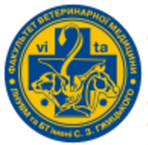  медицини та біотехнологій імені С.З. ҐжицькогоФакультет ветеринарної медициниРейтинг студентів 2 курсу «Скорочена форма навчання»№ ЗППІБ студентаКУРСФорма навчанняГрупа РЕЙТИНГ ЗА середньозважим балом (95%)ДОДАТКОВІ БАЛИ ОСНОВНИЙ РЕЙТИНГ1Мирончук Віталій Олександрович2 СПБ1684,811,586,312Шипер Соломія Михайлівна2 СПБ1385,18186,183Черепаня Олександр Дмитрович2 СПБ1683,6184,64Войціцька Лідія Андріївна2 СПБ1382,86183,865Базарна Марія Леонідівна2 СПБ1483,2683,266Бучинський Юрій Ігорович2 СПБ1283,0283,027Кушнір Іванна Юріївна2 СПБ1680,96282,968Гудан Михайло Віталійович2 СПБ1682,8682,869Карпук Тетяна Василівна2 СПБ1582,6882,6810Лиса Оксана Ігорівна2 СПБ1482,3382,3311Корчма Катерина Олегівна2 СПБ1282,2882,2812Білан Оксана Василівна2 СПБ1582,2382,2313Сервас Тетяна Романівна2 СПБ1281,781,714Кріп Юрій Ярославович2 СПБ1481,5981,5915Штика Олександр Олександрович2 СПБ1475,79580,7916Рибалка Сабіна Вікторівна2 СПБ1580,2280,2217Войцович Андрій Васильович2 СПБ1279,9679,9618Халімон Володимир Анатолійович2 СПБ1279,7579,7519Каракоша Ганна Ігорівна2 СПБ1679,3879,3820Хижавський Богдан Сергійович2 СПБ1577,3777,3721Попадюк Тарас Васильович2 СПБ1376,9576,9522Гасинець Михайо Іванович2 СПБ1276,976,923Попов Сергій Михайлович2 СПБ1476,4876,4824Костюк Назар Андрійович2 СПК1268,8268,8225Лисюк Іванна Сергіївна2 СПК1666,3966,3926Гамарнюк Володимир Володимирович2 СПБ1565,3965,3927Ігнат Роман Володимирович2 СПК1265,3965,3928Тесля Дмитро Михайлович2 СПК1464,0564,0529Басараб Анатолій Іванович2 СПБ1463,8363,8330Демчик Петро Васильович2 СПБ1362,8662,8631Алмаші Сергій Сергійович2 СПБ1661,6461,6432Разумов Євгеній Вячеславович2 СПК1460,9860,98